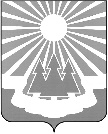                                                       ПРОЕКТАдминистрация
муниципального образования
 «Светогорское городское поселение»  
Выборгского района Ленинградской областиПОСТАНОВЛЕНИЕВ соответствии со ст.179 Бюджетного кодекса РФ, руководствуясь Постановлением администрации от 12.09.2013 №255 «Об утверждении Порядка разработки, реализации 
и оценки эффективности муниципальных программ МО «Светогорское городское поселение» 
(в редакции постановлений администрации от 30.09.2013 № 265, от 15.10.2015 № 384, 
от 10.02.2020 №59, от 20.04.2020 № 200, от 30.07.2020 № 377), администрация 
МО "Светогорское городское поселение"п о с т а н о в л я е т:Внести в постановление администрации от 08.10.2020 № 489 «Об утверждении муниципальной программы «Формирование городской среды и обеспечение качественным жильём граждан на территории МО «Светогорское городское поселение» (в редакции постановлений администрации от 04.03.2021 года №103, от 29.04.2021 года №245,
от 24.06.2021 года №308, от 08.07.2021 года №335, от 18.08.2021 №377, от 16.09.2021 № 403) (далее - Программа) изменения согласно приложению к настоящему постановлению.Опубликовать настоящее Постановление в газете «Вуокса», в сетевом издании «Официальный вестник муниципальных правовых актов органов местного самоуправления муниципального образования «Выборгский район» Ленинградской области» (npavrlo.ru) 
и разместить на официальном сайте МО "Светогорское городское поселение"
(mo-svetogorsk.ru).Контроль за исполнением настоящего постановления возложить на заместителя главы администрации А.А. Ренжина.Глава администрации									Е.Е. ЦойИсполнитель: Ю.Н. СысаСогласовано: А.А. Ренжин 		 Л.А. Андреева	Н.В. Ковшарь	Г.Е. Горюнова 	К.С. ШемчукРазослано.: в дело, ОГХ, СФ, СЭР МЗ, СБУ, ОУИ, пресс-центр «Вуокса», сайт, регистр МНПА, официальный вестникПриложениек постановлению от «__» _______ 2021 года № _____Изменения,которые вносятся в постановление администрации от _________«Об утверждении муниципальной программы «Формирование городской среды и обеспечение качественным жильём граждан на территории МО «Светогорское городское поселение»В приложении (муниципальная программа «Формирование городской среды и обеспечение качественным жильём граждан на территории МО «Светогорское городское поселение» далее - Программа):раздел 3. Перечень целевых индикаторов, показателей муниципальной программы и подпрограмм программы дополнить пунктом:раздел 4. Порядок сбора информации и методика расчета показателей и индикаторов муниципальной программы дополнить пунктом:в разделе 5.2 в паспорте Подпрограммы «Формирование комфортной городской среды» позицию «Объёмы бюджетных ассигнований муниципальной программы» изложить в следующей редакции:в разделе 5.3 в паспорте Подпрограммы «Обеспечение качественным жильем граждан»:позицию «Объемы бюджетных ассигнований подпрограммы» изложить в следующей редакции:5) В план реализации мероприятий программы «Формирование городской среды и обеспечение качественным жильём граждан на территории МО «Светогорское городское поселение» внести следующие изменения:  «План реализации мероприятий программы «Формирование городской среды и обеспечение качественным жильём граждан на территории МО «Светогорское городское поселение»№О внесении изменений в постановление администрации от 08.10.2020 года № 489 
«Об утверждении муниципальной программы  «Формирование городской среды 
и обеспечение качественным жильём граждан на территории МО «Светогорское городское поселение»О внесении изменений в постановление администрации от 08.10.2020 года № 489 
«Об утверждении муниципальной программы  «Формирование городской среды 
и обеспечение качественным жильём граждан на территории МО «Светогорское городское поселение»О внесении изменений в постановление администрации от 08.10.2020 года № 489 
«Об утверждении муниципальной программы  «Формирование городской среды 
и обеспечение качественным жильём граждан на территории МО «Светогорское городское поселение»О внесении изменений в постановление администрации от 08.10.2020 года № 489 
«Об утверждении муниципальной программы  «Формирование городской среды 
и обеспечение качественным жильём граждан на территории МО «Светогорское городское поселение»2. Подпрограмма «Формирование комфортной городской среды»2. Подпрограмма «Формирование комфортной городской среды»2. Подпрограмма «Формирование комфортной городской среды»2. Подпрограмма «Формирование комфортной городской среды»2. Подпрограмма «Формирование комфортной городской среды»2. Подпрограмма «Формирование комфортной городской среды»2. Подпрограмма «Формирование комфортной городской среды»2. Подпрограмма «Формирование комфортной городской среды»2. Подпрограмма «Формирование комфортной городской среды»2. Подпрограмма «Формирование комфортной городской среды»2. Подпрограмма «Формирование комфортной городской среды»6.Разработка проектовштНе менее 111000022. Подпрограмма «Формирование комфортной городской среды»2. Подпрограмма «Формирование комфортной городской среды»2. Подпрограмма «Формирование комфортной городской среды»2. Подпрограмма «Формирование комфортной городской среды»2. Подпрограмма «Формирование комфортной городской среды»6.Разработка проектовштОпределяется количественное выражение показателя (индикатора)Оценка достижения показателя и индикатора муниципальной программы проводится по фактическим данным в натуральном выраженииОбъемы ассигнований Подпрограммы (по годам реализации и в разрезе источников финансирования)Всего на реализацию мероприятий предусмотрено выделение денежных средств – 73 476 585,00 руб. из них: бюджет РФ – 9 036 634,32 руб., бюджет ЛО – 
45 947 965,68 руб., МО – 18 491 985,00 руб.в том числе по годам:2021 год – 55 096 058,00 руб., из них: бюджет РФ -	
9 036 634,32 руб., бюджет ЛО – 38 947 965,68 руб., бюджет МО - 7 111 458,00 руб.2022 год – 12 880 527,00 руб., из них: бюджет ЛО - 
7 000 000,00 руб., бюджет МО – 5 880 527,00 руб.2023 год – 5 500 000,00 руб., из них: бюджет ЛО -0 руб.,	бюджет МО - 5 500 000,00 руб. 2024 год – 0,00 руб.2025 год – 0,00 руб.2026 год – 0,00 руб.Источник финансирования Программы: -средства бюджета Российской Федерации;-средства бюджета Ленинградской области;-средства бюджета МО "Светогорское городское поселение".Объемы бюджетных ассигнований подпрограммы Всего на реализацию мероприятий предусмотрено выделение средств в объёме – 36 490 226,43 руб. из них: бюджет РФ – 0,00 руб., бюджет ЛО – 2 079 000,00 руб., бюджет МО – 34 411 226,43 руб., в том числе: 2021 год – 14 173 888,51 руб., из них: бюджет РФ – 0,00 руб., бюджет 
ЛО – 2 079 000,00 руб., бюджет МО – 12 094 888,51 руб.2022 год – 6 460 337,92 руб., из них: бюджет РФ - 0,00 руб., бюджет ЛО – 0,00 руб., бюджет МО – 6 460 337,92 руб.2023 год – 3 964 000,00 руб., из них: бюджет ЛО – 0,00 руб., бюджет МО - 
3 964 000,00 руб.2024 год – 3 964 000,00 руб., из них: бюджет ЛО – 0,00 руб., бюджет МО - 3 964 000,00 руб.2025 год – 3 964 000,00 руб., из них: бюджет ЛО – 0,00 руб., бюджет МО - 3 964 000,00 руб.2026 год – 3 964 000,00 руб., из них: бюджет ЛО – 0,00 руб., бюджет МО - 3 964 000,00 руб.Источник финансирования Программы: -средства бюджета Российской Федерации;-средства бюджета Ленинградской области;-средства бюджета МО "Светогорское городское поселение".Подпрограмма «Формирование комфортной городской среды»Подпрограмма «Формирование комфортной городской среды»Подпрограмма «Формирование комфортной городской среды»Подпрограмма «Формирование комфортной городской среды»Подпрограмма «Формирование комфортной городской среды»Подпрограмма «Формирование комфортной городской среды»Подпрограмма «Формирование комфортной городской среды»Подпрограмма «Формирование комфортной городской среды»Подпрограмма «Формирование комфортной городской среды»Подпрограмма «Формирование комфортной городской среды»Подпрограмма «Формирование комфортной городской среды»Подпрограмма «Формирование комфортной городской среды»п/п
№№Мероприятие Год реализацииПланируемые объёмы финансирования
 (рублей в действующих ценах года реализации мероприятия)Планируемые объёмы финансирования
 (рублей в действующих ценах года реализации мероприятия)Планируемые объёмы финансирования
 (рублей в действующих ценах года реализации мероприятия)Планируемые объёмы финансирования
 (рублей в действующих ценах года реализации мероприятия)Планируемые объёмы финансирования
 (рублей в действующих ценах года реализации мероприятия)Планируемые объёмы финансирования
 (рублей в действующих ценах года реализации мероприятия)Индикаторы реализации (целевого задания)Главный распорядитель бюджетных средствИсполнитель (соисполнители)Исполнитель (соисполнители)п/п
№№Мероприятие Год реализацииВСЕГОв том числев том числев том числев том числев том числеИндикаторы реализации (целевого задания)Главный распорядитель бюджетных средствИсполнитель (соисполнители)Исполнитель (соисполнители)п/п
№№Мероприятие Год реализацииВСЕГОФедеральный бюджетОбластной бюджетМестный бюджетпрочие        источникипрочие        источникиИндикаторы реализации (целевого задания)Главный распорядитель бюджетных средствИсполнитель (соисполнители)Исполнитель (соисполнители)12345677891010Разработка проектов20211 000 000,00001 000 000,000Не менее 1 проектаНе менее 1 проектаадминистрацияМО«Светогорское городское поселение»ОГХРазработка проектов20221 500 000,00001 500 000,000Не менее 1 проектаНе менее 1 проектаадминистрацияМО«Светогорское городское поселение»ОГХРазработка проектов202300000Не менее 1 проектаНе менее 1 проектаадминистрацияМО«Светогорское городское поселение»ОГХРазработка проектов202400000Не менее 1 проектаНе менее 1 проектаадминистрацияМО«Светогорское городское поселение»ОГХРазработка проектов202500000Не менее 1 проектаНе менее 1 проектаадминистрацияМО«Светогорское городское поселение»ОГХРазработка проектов202600000Не менее 1 проектаНе менее 1 проектаадминистрацияМО«Светогорское городское поселение»ОГХИтого по годам:202155 096 058,009 036 634,3238 947 965,687 111 458,000Итого по годам:202212 880 527,0007 000 000,005 880 527,000Итого по годам:20235 500 000,00005 500 000,000Итого по годам:202400000Итого по годам:202500000Итого по годам:202600000Итого по подпрограмме:Итого по подпрограмме:73 476 585,009 036 634,3245 947 965,6818 491 985,0003.Подпрограмма «Обеспечение качественным жильём граждан»3.Подпрограмма «Обеспечение качественным жильём граждан»3.Подпрограмма «Обеспечение качественным жильём граждан»3.Подпрограмма «Обеспечение качественным жильём граждан»3.Подпрограмма «Обеспечение качественным жильём граждан»3.Подпрограмма «Обеспечение качественным жильём граждан»3.Подпрограмма «Обеспечение качественным жильём граждан»3.Подпрограмма «Обеспечение качественным жильём граждан»3.Подпрограмма «Обеспечение качественным жильём граждан»3.Подпрограмма «Обеспечение качественным жильём граждан»п/п
№№Мероприятие Год реализацииПланируемые объёмы финансирования
 (рублей в действующих ценах года реализации мероприятия)Планируемые объёмы финансирования
 (рублей в действующих ценах года реализации мероприятия)Планируемые объёмы финансирования
 (рублей в действующих ценах года реализации мероприятия)Планируемые объёмы финансирования
 (рублей в действующих ценах года реализации мероприятия)Планируемые объёмы финансирования
 (рублей в действующих ценах года реализации мероприятия)Индикаторы реализации (целевого задания)Главный распорядитель бюджетных средствИсполнитель (соисполнители)п/п
№№Мероприятие Год реализацииВСЕГОв том числев том числев том числев том числеИндикаторы реализации (целевого задания)Главный распорядитель бюджетных средствИсполнитель (соисполнители)п/п
№№Мероприятие Год реализацииВСЕГОФедеральный бюджетОбластной бюджетМестный бюджетпрочие        источникиИндикаторы реализации (целевого задания)Главный распорядитель бюджетных средствИсполнитель (соисполнители)123456789102.Переселение граждан из аварийного жилищного фонда20215 340 859,97005 340 859,970администрацияМО«Светогорское городское поселение»ОГХ2.Переселение граждан из аварийного жилищного фонда20223 996 337,92003 996 337,920администрацияМО«Светогорское городское поселение»ОГХ2.Переселение граждан из аварийного жилищного фонда202300000администрацияМО«Светогорское городское поселение»ОГХ2.Переселение граждан из аварийного жилищного фонда202400000администрацияМО«Светогорское городское поселение»ОГХ2.Переселение граждан из аварийного жилищного фонда202500000администрацияМО«Светогорское городское поселение»ОГХ2.Переселение граждан из аварийного жилищного фонда202600000администрацияМО«Светогорское городское поселение»ОГХ2.1 Приобретение жилых помещений на вторичном рынке для переселения граждан из аварийного фонда: г. Светогорск, ул. Ленина д.8, кв.1,3;пгт Лесогорский, ул. Сентябрьская д.2, кв.;20215 340 859,97005 340 859,970Не менее 10 челадминистрацияМО«Светогорское городское поселение»ОГХ4.Обследование технического состояния МКД, муниципального жилищного фонда (составление, проверка сметной документации)2021307 994,5400307 994,540Обследование МКД не менее 2администрацияМО«Светогорское городское поселение»ОГХ4.Обследование технического состояния МКД, муниципального жилищного фонда (составление, проверка сметной документации)2022140 000,0000140 000,000Обследование МКД не менее 2администрацияМО«Светогорское городское поселение»ОГХ4.Обследование технического состояния МКД, муниципального жилищного фонда (составление, проверка сметной документации)2023140 000,0000140 000,000Обследование МКД не менее 2администрацияМО«Светогорское городское поселение»ОГХ4.Обследование технического состояния МКД, муниципального жилищного фонда (составление, проверка сметной документации)2024140 000,0000140 000,000Обследование МКД не менее 2администрацияМО«Светогорское городское поселение»ОГХ4.Обследование технического состояния МКД, муниципального жилищного фонда (составление, проверка сметной документации)2025140 000,0000140 000,000Обследование МКД не менее 2администрацияМО«Светогорское городское поселение»ОГХ4.Обследование технического состояния МКД, муниципального жилищного фонда (составление, проверка сметной документации)2026140 000,0000140 000,000Обследование МКД не менее 2администрацияМО«Светогорское городское поселение»ОГХ4.2. Обследование технического состояния МКД по адресам:г. Светогорск, ул. Рощинская д. 18, ул. Ленина д. 12;гп. Лесогорский, ул. Ленинградская, д. 21, ул. Октябрьская д. 1. 2021290 894,5400290 894,540Обследование МКД не менее 26.Взносы на капитальный ремонт за муниципальные жилые помещения20215 152 850,00005 152 850,000оплата взносов за муниципальный жилищный фонд не более 59 197,77 кв.мадминистрацияМО«Светогорское городское поселение»ОГХ6.Взносы на капитальный ремонт за муниципальные жилые помещения20221 000 000,00001 000 000,000оплата взносов за муниципальный жилищный фонд не более 59 197,77 кв.мадминистрацияМО«Светогорское городское поселение»ОГХ6.Взносы на капитальный ремонт за муниципальные жилые помещения20232 500 000,00002 500 000,000оплата взносов за муниципальный жилищный фонд не более 59 197,77 кв.мадминистрацияМО«Светогорское городское поселение»ОГХ6.Взносы на капитальный ремонт за муниципальные жилые помещения20242 500 000,00002 500 000,000оплата взносов за муниципальный жилищный фонд не более 59 197,77 кв.мадминистрацияМО«Светогорское городское поселение»ОГХ6.Взносы на капитальный ремонт за муниципальные жилые помещения20252 500 000,00002 500 000,000оплата взносов за муниципальный жилищный фонд не более 59 197,77 кв.мадминистрацияМО«Светогорское городское поселение»ОГХ6.Взносы на капитальный ремонт за муниципальные жилые помещения20262 500 000,00002 500 000,000оплата взносов за муниципальный жилищный фонд не более 59 197,77 кв.мадминистрацияМО«Светогорское городское поселение»ОГХИтого по годам:202114 173 888,5102 079 000,0012 094 888,510Итого по годам:2022 6 460 337,92006 460 337,920Итого по годам:20233 964 000,00003 964 000,000Итого по годам:20243 964 000,00003 964 000,000Итого по годам:20253 964 000,00003 964 000,000Итого по годам:20263 964 000,00003 964 000,000Итого по подпрограмме:Итого по подпрограмме:36 490 226,4302 079 000,0034 411 226,430